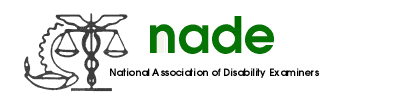 To:		NADE Board of DirectorsFrom:		Melanie Lessard, Profession Development Committee Chair		Date:		7/30/2018			Subject:	NADE Professional Development Committee End Year Report 2018	I took over as chair of this committee after mid-year board at the request of the NADE president. Since taking on this role, I have not received any requests for certification or recertification. 